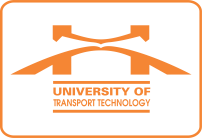 Ngày, thángThời gianĐịa điểm - Nội dungChủ trìThứ Hai08/10Sáng
9h00Nội dung: Xét duyệt học bổng chính sách xã hội cho sinh viên. (Phòng CTSV chuẩn bị nội dung)Thành phần: Ô Quang (CTSV), Ô Lâm (ĐT), Ô Ánh (ĐTN), Ô Quang Anh (Khoa CK), Ô Thanh (Khoa CNTT), B Lê (Khoa KTVT), B Hương (Khoa CT), B Thủy (Phòng TCKT).Địa điểm: Phòng họp tấng 2, nhà H1.PHT Nguyễn Hoàng LongThứ Hai08/10ChiềuThứ Hai08/10Tối18h45Nội dung: Hội thi Dân vũ năm 2018.Thành phần: Ban Thường vụ Đoàn Thanh niên, Ban Thư ký Hội Sinh viên, Ô Quang (CTSV).Địa điểm: Hội trường lớn Phân hiệu Hà Nội Đoàn TN – Hội SVThứ Ba
09/10Sáng
8h00Nội dung: Làm việc với Viện Quy hoạch và kỹ thuật giao thông, Đại học Darmstadt.Thành phần: B Hiền (Phòng KHCN-HTQT), TS. Thanh (Khoa KTVT), TS. Khương (Khoa CT).Địa điểm: Phòng họp tấng 2, nhà H1.PHT Vũ Ngọc KhiêmThứ Ba
09/10ChiềuThứ Tư10/10Sáng
8h00Nội dung: Dự Hội thảo quốc tế “Phát triển hệ thông giao thông vận tải bền vững, thích ứng với biến đổi khí hậu”Thành phần: PHT Khiêm và một số thành viên nhóm nghiên cứu ứng phó với biến đổi khí hậu (CRUTT).Địa điểm: Hội trường tầng 4, Nhà A8, Trường Đại học GTVT.ChiềuThứ Năm
11/10SángThứ Năm
11/10Chiều14h00Nội dung: Họp Ban Chấp hành Đoàn trường.Thành phần: Ủy viên Ban chấp hành Đoàn Trường.Địa điểm: Phòng họp tầng 2, nhà H1.Đoàn TNThứ Năm
11/10Tối18h45Nội dung: Hội nghị tổng kết công tác Đoàn TN – Hội Sinh viên và phong trào Thanh niên, Sinh viên năm học 2017-2018Thành phần: BCH Đoàn Thanh niên – Hội Sinh viên Trường, BCH Đoàn Thanh niên các khoa, CSĐT; Bí thư, Phó Bí thư các Chi đoàn, Lớp trưởng các lớp sinh viên và các sinh viên quan tâmKhách mời: Đại diện Thành đoàn Hà Nội, TS Nguyễn Mạnh Hùng (CT HĐT), PHT Nguyễn Hoàng Long, Ô Quang (CTSV).Địa điểm: Hội trường lớn CSĐT Hà Nội. Đoàn TN–Hội SVThứ Sáu12/10Sáng8h00Nội dung: Dự học Lớp bồi dưỡng, cập nhật kiến thức (đến hết ngày 13/4/2018).Thành phần: Bí thư Đảng ủy, các đ/c Phó Bí thư Đảng ủy, đ/c Lâm (ĐT).Địa điểm: Hội trường tầng 4 Thư viện.Đảng ủy Khối Các trường ĐH,CĐ Hà NộiThứ Sáu12/10ChiềuThứ Bảy
13/10SángThứ Bảy
13/10ChiềuChủ nhật
14/10Sáng
9h00Nội dung: Dự chương trình “Cán bộ, Đảng viên, giảng viên, sinh viên hướng về biển đảo quê hương”.Thành phần: Ban Giám hiệu, Chủ tịch Hội đồng trường, Ô Hoàng (VPĐU).Địa điểm: Hội trường A2 - Trường Đại học Kinh tế Quốc dân.Đảng ủy Khối Các trường ĐH,CĐ Hà NộiChủ nhật
14/10Chiều